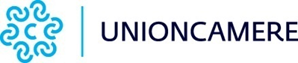 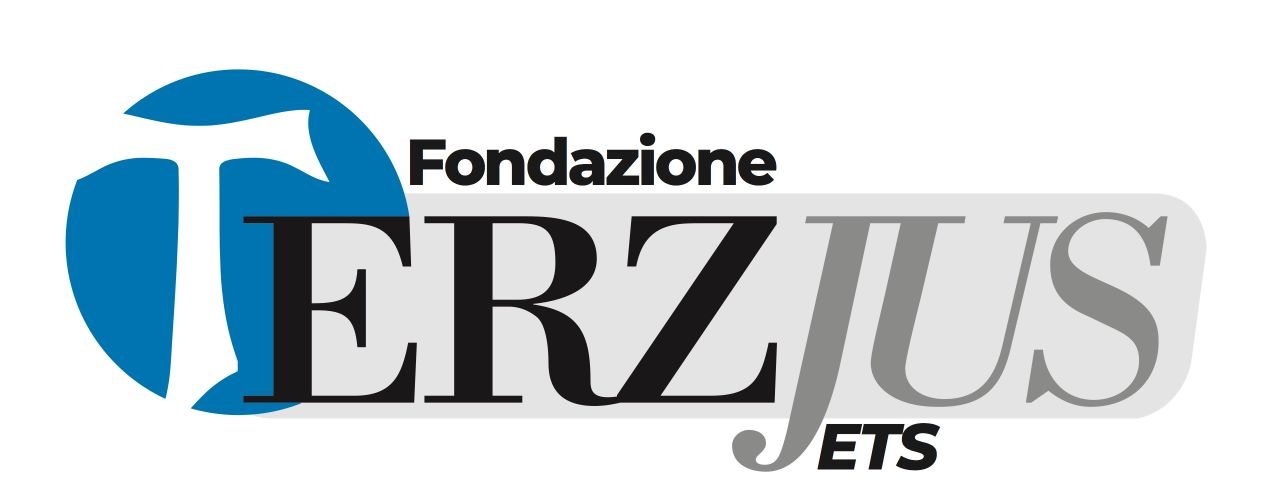 SCHEDA DI ADESIONEPercorso formativo Runts: Reti, CSV e professionisti - Cig: 9925328FC2 - Si iscrivono al Ciclo Formativo i seguenti dirigenti/funzionari/professionisti (aggiungere righe se necessario): Le comunicazioni riguardanti l’organizzazione delle attività formative dovranno essere inviate, oltre che all’iscritto, anche al seguente referente (opzionale)* N.B.: ﻿ Per garantire l’interazione con il docente le aule delle due edizioni devono essere il più possibile omogenee. In tal senso, in ragione delle adesioni complessive e per garantire l’uniformità numerica delle aule la Segreteria organizzativa si riserva la possibilità di spostare – previa comunicazione all’interessato ed all’Ente di appartenenza – un iscritto ad una edizione diversa da quella indicata in sede di iscrizione. Autorizzo l’uso dei dati forniti a norma dell’art.13 del GDPR 679/2016 per le finalità amministrativa e di iscrizione al corso. Le informazioni e le novità rispetto al percorso formativo ed alle attività della Fondazione Terzjus ETS vi verranno comunicate attraverso mail oppure con la newsletter mensile. L’informativa sulla privacy è reperibile sul sito della Fondazione Terzjus ETS www.tezjus.it Lì        FIRMA LEGGIBILE  _________________________________________Cognome NomeEnteMailEdizione prescelta (indicare una sola opzione*)c 1^ Edizione (1^ Edizione - (Mod 1 – 25 gennaio 14-16; Mod 2- 29 gennaio 14-17; Mod. 3 – 5 febbraio 14-16; Mod. 4 - 12 febbraio 14-16; Mod. 5 - 19 febbraio 14-16; Mod. 6 – 26 febbraio 11-13 e 14-16)c 2^ Edizione (2^ Edizione - (Mod 1 – 26 gennaio 14-16; Mod 2- 30 gennaio 14-17; Mod. 3 – 7 febbraio 14-16; Mod. 4 - 14 febbraio 14-16; Mod. 5 - 21 febbraio 14-16; Mod. 6 – 28 febbraio 11-13 e 14-16)c 1^ Edizione (1^ Edizione - (Mod 1 – 25 gennaio 14-16; Mod 2- 29 gennaio 14-17; Mod. 3 – 5 febbraio 14-16; Mod. 4 - 12 febbraio 14-16; Mod. 5 - 19 febbraio 14-16; Mod. 6 – 26 febbraio 11-13 e 14-16)c 2^ Edizione (2^ Edizione - (Mod 1 – 26 gennaio 14-16; Mod 2- 30 gennaio 14-17; Mod. 3 – 7 febbraio 14-16; Mod. 4 - 14 febbraio 14-16; Mod. 5 - 21 febbraio 14-16; Mod. 6 – 28 febbraio 11-13 e 14-16)c 1^ Edizione (1^ Edizione - (Mod 1 – 25 gennaio 14-16; Mod 2- 29 gennaio 14-17; Mod. 3 – 5 febbraio 14-16; Mod. 4 - 12 febbraio 14-16; Mod. 5 - 19 febbraio 14-16; Mod. 6 – 26 febbraio 11-13 e 14-16)c 2^ Edizione (2^ Edizione - (Mod 1 – 26 gennaio 14-16; Mod 2- 30 gennaio 14-17; Mod. 3 – 7 febbraio 14-16; Mod. 4 - 14 febbraio 14-16; Mod. 5 - 21 febbraio 14-16; Mod. 6 – 28 febbraio 11-13 e 14-16)Referente/UfficioMailTelefono diretto